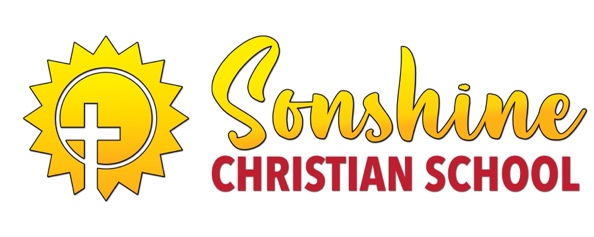 TUITION AND REGISTRATION FEES/CONTRACT for elementary & middle school students: 2023-2024 SCHOOL YEAR(One form filled out for each student)                                                                             Be sure to sign the tuition and registration fee agreement on the last page.INCLUDED IN TUITION                                                                                                                                                             FREE Before and After Care (on the days when school is in session)          6:30 AM – 6:00 PM (on early release days only before care will be provided for free)          Parents may contact the school office for care on non-school days: $60.00 per full day, $30.00 for half daysREGISTRATION INFORMATION Submitted applications will require payment of the annual registration fee which is non-refundable. Tuition is due on the 1st day of the month. A $25.00 late fee will be assessed on all accounts not paid by the 10th of the month. If paying on the 10 month plan, the first tuition payment starts on August 1, 2023. If paying on the 12 month plan, the first payment starts on July 1st 2023. Financial aid may be available for families who qualify.ALL new families need to fill out their emergency information and upload their proof of vaccinations using the FACTS student information system. (All families will receive an email with information on how to log in and use the FACTS system). ADDITIONAL COSTS -  Field trips, After School Sports (optional), After School Music/Dance (optional), and After School Art Classes (optional)$25.00 Technology fee (Grades 4 – 8 only). Individual tablets/computers provided (to be used during the school year and returned)  MIDDLE SCHOOL ADDITIONAL COSTS: $250.00 Outdoor School and $150.00 for 6 weeks of tennis or another sport away from the school.                                                                                                                                                                                                                                                                                                                                                        Sonshine Christian Elementary & MIDDLE  School’s REGISTRATION policy1. Registration will begin January of 2023. The registration fee is $275.00 before April 1. The registration fee after April 1 is $300.00.2. A student’s tuition/account must be current at the time of registration in order to place the student on the class roster. 3. The registration fee for each student must be paid at the time of registration. This fee is non-refundable unless space is not available.4. If tuition for the current year has become delinquent by June 1, any registration fees paid toward the next school year will be forfeited as well as the student’s place on the class roster. 5. The first month’s tuition payment is due August 1. If the first payment is not received by August 10, the student’s application will be withdrawn and his/her position on the class roster will be forfeited. 6. The first two tuition payments and the registration fees are all non-refundable. 7. Tuition payments are due on the 1st day of the month and may be paid in a 12-month payment plan (July - June), a 10-month payment plan (August - May), 2 equal payments (July and Jan.), or paid in full (July). A $25.00 late fee will be assessed to all accounts not paid by the 10th of the month.Tuition may be paid using cash, check, or credit card. If using a credit card, you will pay tuition using the FACTS student (All families will receive an email with information on how to log in and use the FACTS system). Payments may be dropped off at the school or daycare office in the drop boxes or mailed to the School’s address at 2711 NE Andresen Rd., Vancouver, WA., 98661 8. A returned check fee of $35 will be charged for NSF checks. 9. If tuition is past due at the end of the school year, official transcripts will be withheld and not transferred until the account is brought current. 10. If the account becomes 45 days past due, the school may cancel this agreement and my child shall be withdrawn from school unless a satisfactory arrangement is made for the delinquent amount. The school shall have the right to withhold official transcripts until the tuition is paid in full.11. If you withdraw your child, the school shall refund pre-paid tuition based on a prorated amount except for the first two monthly tuition payments, which are non-refundable. Registration fees are also non-refundable.Address: 2711 NE Andresen Rd, Vancouver, WA 98661Phone: 360-574-5307Website: sonshinevancouver.orgSERVICE HOURS AT SONSHINE CHRISTIAN ELEMENTARY & MIDDLE SCHOOLVolunteer Hours: Each family is encouraged to volunteer for 10 hours during the 2023-24 school year. Volunteering can benefit you, your child(ren) and the school by allowing you to meet other parents at the school. You also get to know your child’s classmates, teachers and school staff.Volunteering supports your child’s school and its mission to “work together with families..” All volunteers must have completed a current back ground check. THESE ARE AREAS I AM INTERESTED IN:AT SCHOOL:  Room parent    Repair and maintenance    Field Trip Chaperone  Help in the classroom Sanitize Classroom once a month   Office Work    Spreading bark dust on playground  Parent Teacher League (PTL)    After school sports   After school art    Tutoring   Painting classrooms   Fast Food Friday (pick up and deliver food to school)   Vacuum classrooms Saturday Café (helping with projects around the school on a specified Saturday)   OtherEVENTS:    Auction    Give More 24   Fall Carnival   Back to School Barbecue  Open House Pizza Dinner (serve and/or sell pizza)   Teacher Appreciation Week   Book Fair  Help with making costumes and/or props for musicals    Set up and/or take down tables and chairs at eventsWays to pay your child’s bill                                                 Mail your check to: 2711 NE Andresen Rd., Vancouver, WA., 98661Place your check in a payment box in the school rec room drop box. Pay with Credit/Debit card using the FACTS student information system. (All families will receive an email with information on how to log in and use the FACTS system). You can set up automatic pay with your bank and they will send us a check each month. Weather related closure’s policySonshine Christian Elementary and Middle School follows Vancouver School District’s decisions for cancelling school, late openings, and early releases due to weather related emergencies. If there is an early release or late opening, due to a weather emergency, Sonshine Elementary and Middle school will provide free before and after care for one hour before the late opening and one hour after the early release. FREE BEFORE and AFTER SCHOOL CARE Agreement: When the school is closed due to holidays, early release, teacher In Service days, or weather, you will be responsible for your child’s care or you may choose to pay for childcare. Please contact the school office ahead of time to reserve your space! There is a $2.00 per minute late fee for any child picked up after 6:00 PM. I understand that my child will receive free before and after school care on the days when school is in session and that there is a $2.00 per minute late fee for any child picked up after 6:00 PM. EMERGENCY CONTACT AND INSURANCE INFORMATION: If you are a continuing family and your information has changed, please update your emergency contact information form on the FACTS system (All families will receive an email with information on how to log in and use the FACTS system).  If your child’s immunization record has changed, please update this information in FACTS. ALL new families need to fill out their emergency information and upload their proof of vaccination using the FACTS student information system. (All families will receive an email with information on how to log in and use the FACTS system). The undersigned has read and agrees with the tuition policy and the regulation and policies in the Parent Handbook, and agrees to their child/children participating in disaster drills throughout the year. Pictures of your child/children will be taken from time to time and may be used for crafts , facebook, web site, bulletin boards and slide shows. The undersigned also agrees to pay all fees. You are also liable for all legal fees and collection agency fees. Sonshine has the right to refuse service. Sonshine does not discriminate on the basis of race, sex, national origin, or disabilities.Student’s Name:___________________________________________2022-23 Grade Entering:_______Birth Date:______Parent’s Email:____________________________________________ Parent’s Phone #:___________________________Parent/Guardian’s Name (Printed):_______________________________________________________________________________Parent/Guardian’s Signature:____________________________________________________ Date: ________________Sonshine Christian Elementary School’s Mission is to work together with families, providing a high quality, individualized, Christian education that prepares children physically, spiritually, emotionally, and intellectually to impact their world for Christ.  TUITION RATETUITION RATETUITION RATETUITION RATETUITION RATETUITION RATEPlease check one payment preference          YEARLY TUITION$8,250.00YEARLY TUITION$8,250.002 Payments (July & Jan.)        $4,0125.0010 Payments (Aug. – May)$825.0012 Payments (July – June)$687.50YEARLY REGISTRATION RATEYEARLY REGISTRATION RATEYEARLY REGISTRATION RATEYEARLY REGISTRATION RATEYEARLY REGISTRATION RATEYEARLY REGISTRATION RATEAll New and Returning StudentsAll New and Returning Students$275.00 (before 4/1/2023) - $300.00 (after 4/1/2023)$275.00 (before 4/1/2023) - $300.00 (after 4/1/2023)$275.00 (before 4/1/2023) - $300.00 (after 4/1/2023)$275.00 (before 4/1/2023) - $300.00 (after 4/1/2023)